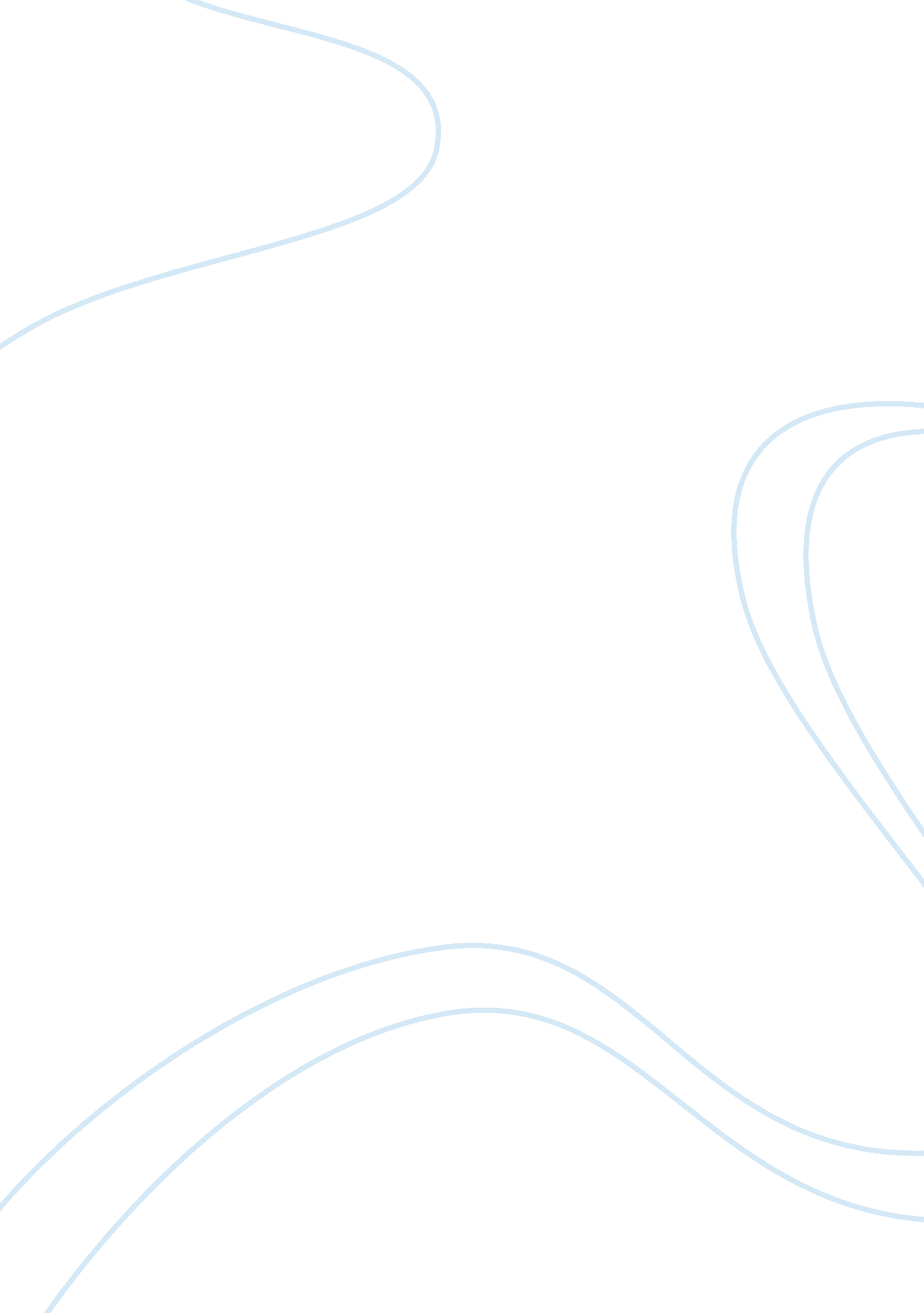 Soils: the unseen earth that nurtures societyEnvironment, Earth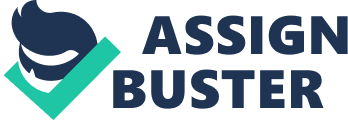 Dirts or the Unobserved Earth that Nurtures Society 1. The Sumerians are considered the “ inventors of agriculture” where they practiced intensive, year-aroundagribusiness. Intensive agriculture allowed unmanaged dirts to supply foods to workss in sums that related to the soil’s alimentary supply capacity. It produced large-scale cultivations of land where they besides practiced monocropping and organized irrigation. Mechanization and chemical fertilisers and pesticides are other factors to assist increase outputs in production. Intensive agribusiness allowed early civilisations to populate more sustainable lives. It allowed unmanaged dirts to supply foods to workss in sums related to the soil’s alimentary supply capacity. It besides aided in feeding larger populations from a smaller land base due to higher harvest outputs. A little labour force was needed in agribusiness along with needing to be mechanized. Due to this, the economic sciences improved when it was focused around a big, centralized production system. Because of intensive agribusiness, the Sumerians were able to make a excess of storable nutrient that enabled the population to settle in one topographic point, farther leting an accretion of extra merchandise. It flourished because they were able to specialise their labour force in the ways of agribusiness therefore taking to a greater population denseness. With a turning population, an addition in production was able to go on because intensive agriculture allowed higher harvest outputs to be produced from smaller land bases. The Sumerians finally over exploited their cedar woods in order to back up the initiation of their metropolis, Ur, during the Bronze Age. They created log transit in the rivers, which increased the salinization. Salinization is the 2nd largest cause of dirt debasement and due to salinization ; there was a progressive diminution in harvest outputs. Finally, this so led to the autumn of the Sumerians. Forests and Human Survival 10. The tundra is the least disturbed biome proved by its statistic of being disturbed by about. 3 % by worlds. It proves to be a hard country to populate in because of its cold temperature and limited tree growing. Well-established workss can non last here because deep root systems are impossible to organize due to the bed of permafrost. Permafrost is the chief commanding factor as to why such small flora grows within this biome. The tundra contains blunt landscapes and dirt that is frozen for most of the twelvemonth. It is besides characterized by bare and bouldery land, doing trees hard to turn. All of the flora that is able to turn here are adapted to high air currents that invariably disturb the dirt. Plants are short and bunch together to defy the cold temperatures and are protected by thesnowduring the winter. Although workss are frequently ephemeral and little here, they can transport out photosynthesis at low temperatures and low visible radiation strengths. The turning seasons are short and merely last between 50-60 yearss. Most workss reproduce by budding and division instead than by blooming. Turning big harvests would be hard within the tundra because of the tundra’s utmost clime. Agriculture is an of import portion to a turning civilisation and due to the tundra’s highly cold clime and unsustainable resources, it makes establishment hard. The tundra besides experiences small precipitation during the twelvemonth doing the clime seem desert-like. During the summer, the top bed of dirt thaws doing the land free and boggy. Besides, the bed of permafrost does non run excessively far below the surface hence, making lakes and fens on the surface. An unstable land does non back up lasting residences. Dead organic stuff serves as a beginning of foods, therefore supplying P and N. Biodiversity is low within the tundra while besides incorporating low population Numberss of the animate beings that do live here. The big mammals frequently migrate or hibernate so nutrient beginnings are non wholly consistent. During the long winters, mammals that hibernate would turn out to supply a nutrient deficit to dwellers that tried to populate here. Because a person’s chief beginning for meat migrates, this would coerce the household to go mobile as good merely like the Laplanders that lived in this part. Seal meat is an option, but it does non make a balanced diet. Humans would hold to look to kelp or other workss for farther nutrition. Due to these grounds, the tundra proves to be more of an utmostenvironmentthat makes it difficult for human endurance. Ecological Constraints in Torrid zones 1. Tropical woods are located between the Tropic of Cancer and Tropic of Capricorn and are characterized by the mean air temperature being above 75 grades Fahrenheit. Almost all tropical woods lie near the equator. Tropical woods are besides really damp and can be hurt if they receive well less sums of rainfall. These woods are known to incorporate high biodiversity, hapless dirts and workss that are toxic due to their defensive chemicals. Although tropical woods contain high biodiversity in workss and animate beings, they do non incorporate high Numberss in microbic biodiversity. Worlds are besides found to hold short life ps in these parts due to their exposure to disease. Yet, worlds are still able to pull out many resources from tropical woods that prove to be helpful in mundane stuffs. Latexes, resins, and medical specialties are common resources extracted from the woods every bit good as fibre, tannic acids and cork. Latexes that exist within bark are used as the tree’s manner of defence against marauding insects. It is besides used in the production of masticating gum and some electrical insulating compounds. About a one-fourth of all the medical specialties people use comes from rainforest workss. The tubocurarine is a works that comes from a tropical vine that is known for its toxicant that can paralyse. Worlds have been able to pull out this plant’s toxicant in order to utilize for runing. It is besides known to be used in surgeries as a musculus relaxant and anaesthetic. Quinine, from the Peruvian bark tree, is used to handle malaria. It is estimated that about 1, 400 assortments of tropical workss are exploited medically and thought to be possible remedies for malignant neoplastic disease. Tropical woods house about half of the world’s works and animate being species yet merely cover approximately 6 % of the Earth’s land surface. Some features of animate beings found in the wood are distinguishable forms with bright colourss, loud voices, and diets heavy on fruits. Insects make up the largest population of animate beings that live in the tropical woods. They include brilliantly coloured butterflies, mosquitoes, stick insects, and immense settlements of emmets. The Amazon river basin rain forest contains a wider assortment of works and carnal life than any other biome in the universe. Over 80 % of people live along the Amazon river and grow harvests in these countries. The river provides all human endurance demands such as H2O for imbibing, bathing, rinsing and even their bathroom. Folktales such as the Pink Dolphin is popular amongst the people who live by the Amazon river that says Botos, or the Pink Dolphins, turn into fine-looking work forces and come onto shore to infuse adult females in order to explicate why the pregnant adult female has no hubby. The Amazon river’s H2O degrees rise approximately one time a twelvemonth to every bit much as 24 pess. The people populating on the Amazon’s shore have adapted by constructing their house on piles in order to suit to the lifting H2O degrees. The implosion therapy of the river helps to scatter seeds and go around different species of fish. Large fish frequently acquire stranded in lakes when the H2O recedes and communities have learned to pull off these lakes as a beginning of nutrient. Some of the big fish that acquire caught is the Pirarucu. It is the largest fresh H2O fish in the universe that can make lengths of 15 pess. It has shrunk in size from the past due to take downfooddegrees. The dwellers that live along the Amazon river are in the Riparian zone, which is the country right following to the river. It contains the most productive dirts and is dependent on river implosion therapy for cycling. The Riparian zone contrasts with non inundation field dirts because they contain high Numberss in clay and high Numberss in toxic elements as good. The trees within tropical woods prove to be alone every bit good. Their huge tallness and consecutive short pantss characterize many trees. Their short pantss do non ramify out for 100 pess or more because subdivisions are non able to last below the canopy where there is small sunlight. A bulk of the trees have smooth and thin bark because of the warm temperatures, there is no demand to protect themselves from H2O loss or freezing temperatures. Their smooth bark makes them resistant to air plants and works parasites to attach themselves to their short pantss. The trees physically look instead similar and can merely be characterized by their budding flowers. A tropical wood contains beds which are identified as the emergent, upper canopy, understory and forest floor. Emergent trees are characterized by being spaced widely apart with umbrella-shaped canopies that grow abovethe forest. They tend to hold little, pointed foliages because of their exposure to dry air currents. Some species of emergent trees lose their foliages during the brief dry season in monsoon rain forests. These elephantine trees have straight, smooth short pantss with few subdivisions. Their root system is really shallow, so in order to back up their size they grow buttresses that can distribute out to a distance of 30 pess. These buttresses relieve force per unit area and weight to the outer subdivisions. The upper canopy of 60 to 130 pes trees is the most open to sunlight. Due to this, it causes big sums of shadiness to the beds below it. Most of the rain forest 's animate beings live in the upper canopy. The readily available nutrient beginnings lay within the upper canopy so animate beings barely have to travel down to the forest floor. The sloth, an animate being that lives in the upper canopy, merely makes it manner down to the forest floor one time a hebdomad as a bathroom trip. The foliages in the upper canopy contain trickle spouts that allow rain to run off. This helps keeps the foliages dry and prevents cast and mold from organizing in this humid environment. The following bed is the understory. The trees that live in this bed are around 60 pess tall. The understory is usually place to the short pantss of trees, bushs, little trees and other workss. The humidness found at this degree is really high due to small air motion. Because the upper canopy creates a batch of shadiness to the beds below, this degree receives really small sunshine and is invariably in the shadiness. Due to this, it is hard for big flora to turn here. The forest floor is usually wholly shaded. On the floor, few shrubs or workss grow here because of the deficiency of sunshine. Studies show that approximately less than 1 % of the sunshine that hits the upper canopy reaches the forest floor. Small flora grows here because the top bed of dirt is really thin and hapless in foods. Debris falls from the upper canopies onto the floor that serves as foods for decomposers such as worms, Fungis and other decomposers. At the forest floor, the humidness is really high due to even less air motion but it besides helps to interrupt down dust on the forest floor. The tree’s shallow roots besides absorb the organic affair from the dust. The air beneath the lower canopy is really humid due to miss of air motion and the upper canopy barricading the sun’s rays. The trees give off H2O through pores in their bole through a procedure of transpiration which accounts for about half of the forests’ precipitation. Due to the forests’ high precipitation rate, workss have adapted foliages that shed H2O reasonably rapidly so they are non weighed down by the H2O and interruption. Besides, in order to absorb every bit much sunshine as possible, the foliages are wide and really big in the understory. Some trees are even found to hold chaffs that turn with the motion of the Sun in order to absorb every bit much sunshine as possible. In contrast with the lower degrees of the forest, in the upper canopies, where the foliages are exposed to much of the sunshine, they have adapted to be little and dark in order to cut down H2O loss. Dominant species do non be in tropical rain forests. This biodiversity and separation of the species enables them to be less vulnerable to mass taint and prevent die-off from disease or insect infestation. Animals depend on the turning seasons of the blooming and fruiting of rain forest workss in order to provide them with a year-around beginning of nutrient. Forest and Human Development Index 1. The Human Development Index measured a country’s development by uniting indexs of life anticipation, educational attainment and income into a composite homo development index. The Human Development Index created a frame for both societal and economic development. The HDI sets a lower limit and a maximal for each dimension, called goalposts, and so shows where each state stands in relation to these goalposts, expressed as a value between 0 and 1. A high HDI addition human ability to accommodate to alter and increase human resilience. High HDI states are by and large exceeding on instruction, wealth and their economic system. They normally exist within medium climates instead than extreme climes because they are excessively difficult to populate in. Norway was voted # 1 in HDI, or the best topographic point to populate. 37 % of its woods cover entire land country. Hong Kong was voted # 21 in HDI with a 17 % wood screen. The United States was voted # 12 in HDI and had 28 % wood screen. The wood to set down distribution within the United States is equal to its distribution globally whereas land used for nutrient production is more than two times higher than what it is globaly. By and large, states with a high HDI have nice per centum in wood covering their entire land country yet high HDI have lower forest screen than average HDIs. Some myths include that high populations correlate to unsustainable picks made by its population yet it is non population denseness that determines this, but picks. A sustainability myth such as high population densenesss equates to unsustainable picks states that states with high populations are more likely overexploit their resources. This is non needfully true because the myth fails to admit that it is instead the picks a society makes on how it consumes its resources. States with high development rankings have differing population densenesss that don’t correlate to their sustainability patterns. Netherlands has one of the highest population densenesss with 393 n/km 2 while Sweden merely has 20 n/km 2 . Yet both are ranked high in development. Surveies show that less labour in agribusiness or forestry or the more labour in service industries produces a higher HDI rank. In order to expose traditional ways of judging how good a state is making, the Human Development Index efforts to make a simple composite step of human development in order to convert the populace, faculty members, and policy-makers that they can and should measure development non merely by economic progresss but besides betterments in human wellbeing. Other histories that were believed to be taken into consideration when finding a country’s wellbeing is by analysing the other capablenesss cardinal to a fulfilling life that include the ability to take part in the determinations that affect one’s life, to hold control over one’s life environment, to bask freedom from force, to hold other’s regard, and to loosen up and merely hold merriment. Health, instruction and income are the chief three make up one's minding factors to a country’s HDI because they are universally valued around the universe and mensurable indexs. Health proves to be one of the most of import indexs people possess to be alive. Peoples are concerned with holding to avoid premature decease by disease or hurt and to populate in a healthy environment, to keep a healthy life style, and to achieve the highest possible criterion of physical and mental wellness. Educationis indispensable in order to make single freedom, self-government, and autonomy. Income is indispensable to run intoing basic demands like nutrient and shelter. Importantly, income straight or indirectly ties the other cardinal factors together such as a nice instruction ; safe, clean life ; and individualisation. Plants Cited Michael G. “ Tropical Rainforest.” 2001. Web: hypertext transfer protocol: //www. blueplanetbiomes. org/rainforest. htm “ The Tundra Biome” . Web: hypertext transfer protocol: //www. ucmp. berkeley. edu/glossary/gloss5/biome/tundra. html United Nations Development Programme. Human Development Reports: “ Human Development Index.” Web: hypertext transfer protocol: //hdr. undp. org/en/statistics/hdi Measure of America: “ Human Development.” 2014. Web: hypertext transfer protocol: //www. measureofamerica. org/human-development/ 